POMAGAJ KRIŠTOFU NAJTI POT DO ZOBNE ŠČETKE!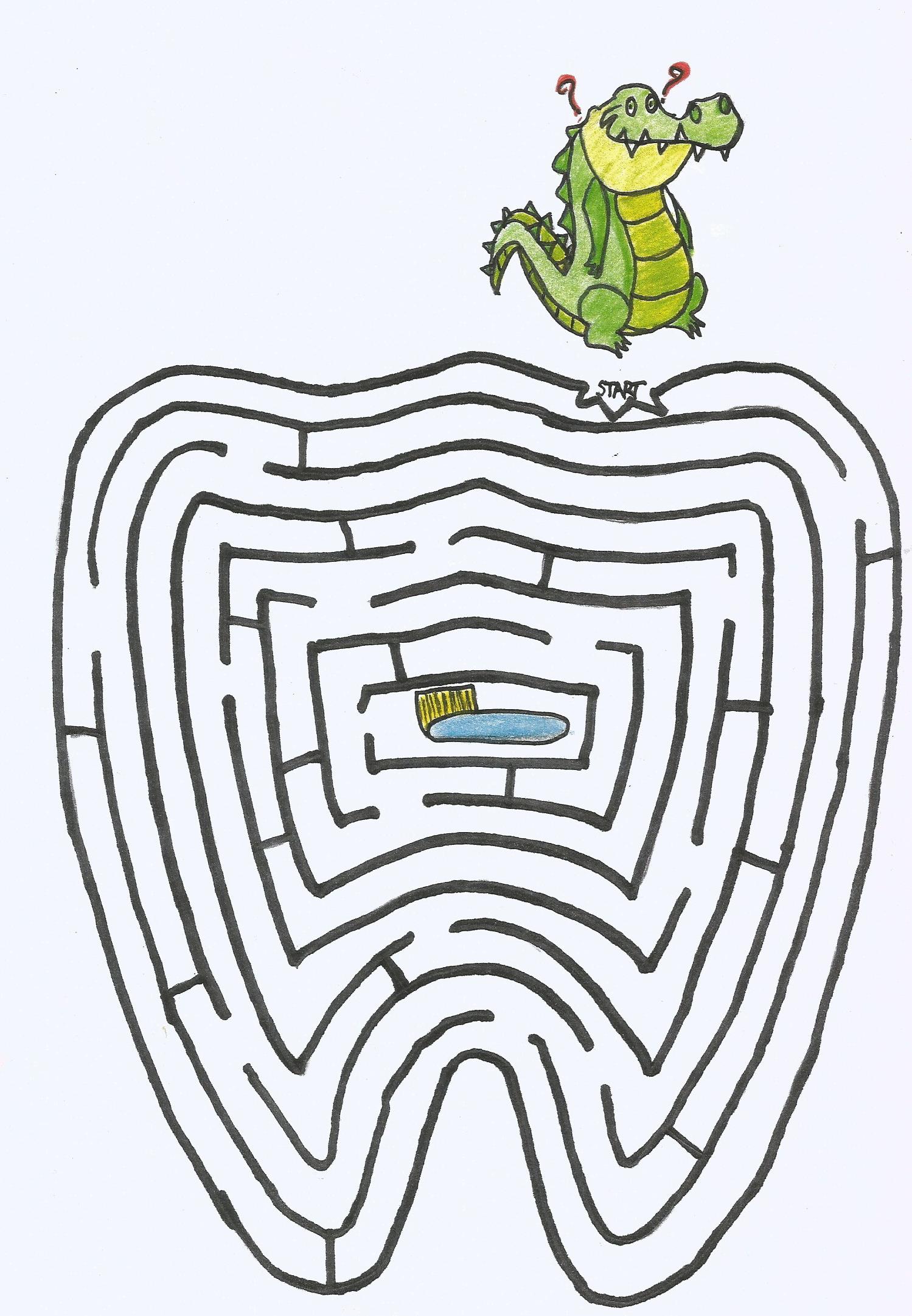 